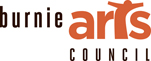 HELEN DENISE JONES OAM MEMORIAL ARTS BURSARY The Helen Denise Jones OAM Arts Bursary fund has been established to recognise the lifetime's work and contribution made by Helen to the arts and culture of Burnie.In liaison with Helen, Burnie Arts Council Inc established the guidelines and selection criteria for the bursary as outlined below:A promising arts student (I.e. visual, literary, musical or performing genres)Aged 17 - 21 years and reside on the North-West Coast or West Coast of TasmaniaEvidence of performance or public display of talent as appropriate to their chosen disciplineAppropriate application stating suitable reasons for being chosen to receive bursary.You may also include (though not mandatory) up to three attachments and/or web/social media links showing examples of your work. Consideration of financial need.The judge's decision is final, no correspondence will be entered into.Email your completed APPLICATION FORM (see below) to paperonskin@gmail.comSubject line: BURSARY APPLICATION FORM – insert your nameAddress your email to: The HDJ Bursary Assessment PanelInformation and inquiries: 0438 313 045 Lyndal Thorne, President, Burnie Arts Council Inc.CLOSING DATE: 9pm, Sunday 19th November.INTERVIEWS FOR SHORTLISTED APPLICANTS: TBCAPPLICATION FORM – HELEN DENISE JONES OAM MEMORIAL ARTS BURSARYName:Address: (must be resident of NW/West Coast region of Tasmania)Phone:Email:Date of Birth: (must be between the ages of 17 – 21 years on Dec 31st 2022)Dot point your arts experience/passion listing detailed evidence of performance or public display of your work/talent: Tell us why you should be chosen to receive this bursary (max 300 words)? Note criteria listed aboveAttachments / weblinks (optional)Name a referee (someone who can verify your application)Contact details:     Name:			Phone:			Email:Signature of applicant: